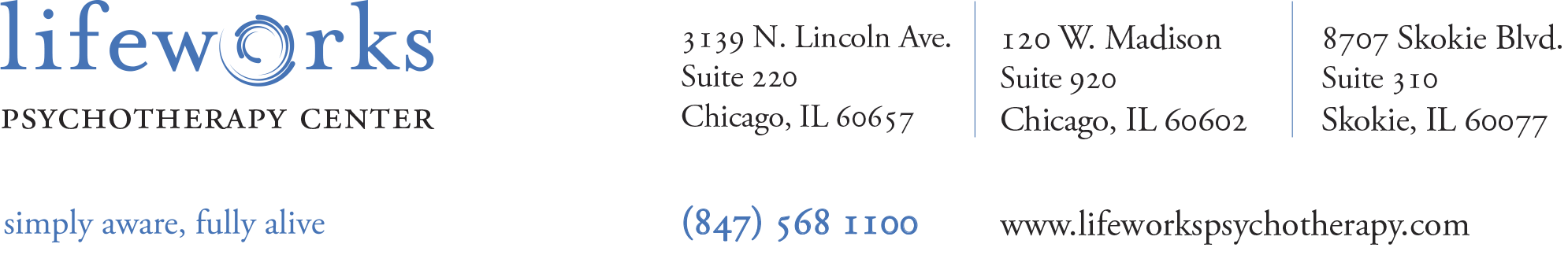 
Provider Application FormReferring Clinician NameProvider Category(s)Choose from: Psychiatrist, Solo Practitioner, Psychologist, Psychotherapist, Agency, Group Practice. (If more than 1 category applies, you may choose more than 1.)Choose from: Psychiatrist, Solo Practitioner, Psychologist, Psychotherapist, Agency, Group Practice. (If more than 1 category applies, you may choose more than 1.)Organization/Agency/Practice Name Provider Name (& Credentials)If Provider is associated with a group practice or agency, please include that info. If you are referring clients to a general agency or practice (i.e. The Family Institute), please include a contact name/Intake provider name if possible.If Provider is associated with a group practice or agency, please include that info. If you are referring clients to a general agency or practice (i.e. The Family Institute), please include a contact name/Intake provider name if possible.Provider Main AddressProvider Alt Address(es)Provider General City Location(s)/Neighborhood(s)Provider General Suburb Location(s)Provider Phone Number & Extension(            )                 -                                ext Provider Email AddressProvider WebsiteProvider Client Specialty (Circle all that apply)IND       REL        FAM       GROUP        ADOLESCENT      CHILDProvider Marginalized Population Specialty     (Circle all that apply)Poly/CNM            Kink/BDSM            LGBQ           T*          GNCOTHER: _________________________________________Provider Insurance(s) Accepted(Circle all that apply; use “OTHER” to write in student plans, etc.) BCBS PPO      BCBS Blue Choice     BCBS HMO       Medicare  Medicaid      Tricare     Aetna PPO     United PPO    Cigna PPO  OTHER: _________________________________________Provider Offers Low Fee?    YES            NOLOWEST FEE ACCEPTED:  $______________LOW FEE RANGE: $______________ -  $______________Provider Offers Sliding Scale?    YES            NOLOWEST AMT ACCEPTED:  $______________SCALE RANGE: $______________ -  $______________Provider Clinical Expertise (Circle all that apply)Anxiety     Depression      Trauma     OCD      Eating Disorders                  Psychotic Disorders     Personality Disorders    ADHD     DVSubstance Use     Psych Assessment  Sex Therapy     Infidelity    Autism     Dev/Learning Disabilities     Postpartum   Infertility     OTHER: _________________________________________